LEVEL 1 – RPS LEVEL UP CARD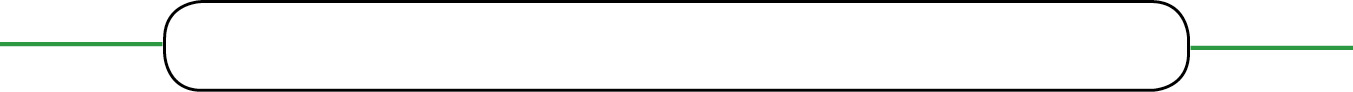 2 Jumping Jacks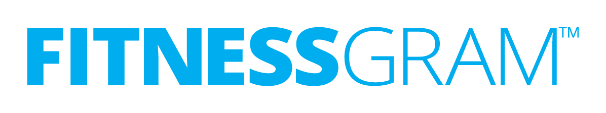 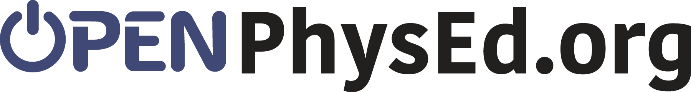 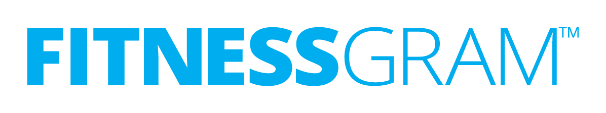 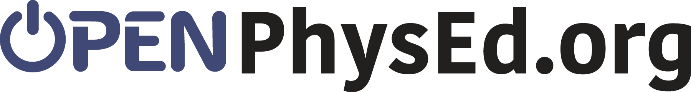 2 Lunges2 Calf Raises5 Butt Kicks5 Bicep Extensions5 Arm ScissorsLEVEL 2 – RPS LEVEL UP CARD4 Flutter Kicks4 Scissor Kicks4 Flutter Kicks4 Crunches4 Flutter Kicks4 Scissor KicksLEVEL 3 – RPS LEVEL UP CARD6 Jumping Jacks6 Lunges6 Calf Raises15 Butt Kicks15 Bicep Extensions15 Arm ScissorsLEVEL 4 – RPS LEVEL UP CARD6 Flutter Kicks6 Scissor Kicks6 Flutter Kicks6 Crunches6 Flutter Kicks6 Scissor KicksLEVEL 5 – RPS LEVEL UP CARD10 Jumping Jacks10 Lunges10 Calf Raises20 Butt Kicks20 Bicep Extensions20 Arm ScissorsLEVEL 6 – RPS LEVEL UP CARD8 Flutter Kicks8 Scissor Kicks8 Flutter Kicks8 Crunches8 Flutter Kicks8 Scissor Kicks